Общие положенияНастоящее положение (далее Положение) о планировании воспитательно-образовательного процесса в МБДОУ «Детский сад № 47 «Рябинушка» пос. Штыково (далее - МБДОУ) разработаны в соответствии с:Федеральным законом от 31.07.2020г. № ЗО4-ФЗ «О внесении изменений в Федеральный закон «Об образовании в Российской Федерации»;Федеральным	государственным образовательным стандартам дошкольного образования от 17.10.2013 г. №1155;Постановления Главного государственного санитарного врача Российской Федерации от 28.09.2020 №28 «Об утверждении санитарных правил СП 2.4.3648-20 «Санитарно-эпидемиологических требований к организациям воспитания и обучения, отдыха и оздоровления детей и молодежи»;Приказом Министерства образования и науки Российской Федерации от 31 июля 2020г. № 373 «Об утверждении Порядка организации и осуществления образовательной деятельности по основным общеобразовательным программам - образовательным программам дошкольного образования»;Уставом МБДОУ «Детский сад № 47 «Рябинушка» пос. Штыково;Основной образовательной программой МБДОУ «Детский сад № 47 «Рябинушка» пос. Штыково Данное положение устанавливает единые требования к форме и содержанию планирования образовательной работы в дошкольном образовательном учреждении с целью обеспечения полноты выполнения реализуемой Программы МБДОУ.Планы образовательной деятельности с детьми являются обязательными документами, разрабатываются и реализуются каждым педагогом МБДОУ.Настоящее положение является локальным нормативным актом, принимается на Педагогическом совете МБДОУ и утверждается приказом заведующего.Цели и задачи планированияЦель: организация и управление образовательным процессом, обеспечивающим реализацию основной образовательной программы МБДОУ.Задачи:обеспечивать целостность образовательного процесса;обеспечивать полноту реализации образовательной программы в МБДОУ в каждой возрастной группе;обеспечивать движение и развитие образовательного процесса во времени, усложнение содержания, форм и методов работы с детьми;осуществлять системность и последовательность в образовательной деятельности;обеспечивать взаимодействие между педагогами МБДОУ и родителями воспитанников.Принципы планированияПринцип комплексного подхода, что дает взаимосвязь всех сторон, звеньев педагогического процесса (педагоги-дети-родители).Принцип единства воспитательных, развивающих и обучающих задач. Взаимосвязь процессов воспитания и развития.Принцип учета уровня развития детей (проведение образовательной деятельности, индивидуальной работы, игры по подгруппам и т.д.).Принцип личностно-ориентированного, системно-деятельного подходов.Принцип регулярности, последовательности и повторности взаимодействия с детьми.Принцип реальности, что предполагает учет возраста детей, развивающей среды, местных, региональных, климатических, погодных условий и т.д.Принцип учета медико-гигиенических требований к последовательности, длительности педагогического процесса, к проведению различных режимных моментов.Планируемая деятельность должна быть мотивирована, разнообразна, способствовать максимально возможному раскрытию потенциала каждого ребенка.Организация работыПри планировании образовательной деятельности педагоги учитывают основную образовательную программу МБДОУ, разработанную с учетом инновационной программы дошкольного образования «От рождения до школы», Примерной основной образовательной программы дошкольного образования.При планировании образовательного процесса предусмотрено использование педагогами парциальных программ и современных образовательных технологий.Педагоги планируют образовательную деятельность с учетом направления развития и образования детей (образовательные области) и всех видов детской деятельности.Система планирования образовательной деятельности в МБДОУ включает в себя:учебный план;примерное комплексно-тематическое планирование;перспективное планирование;календарное (ежедневное) планирование образовательной деятельности (ОД).Учебный план отражает: максимально допустимый объём дневной образовательной нагрузки; годовой календарный учебный график; учебный план образовательной нагрузки.Примерное комплексно-тематическое планирование отражает тему недели, развёрнутое содержание темы и сроки выполнения. Планирование построено по «событийному» принципу (на основе сезонности, праздников, традиций).Перспективное планирование отражает день недели, дату, тему недели, название ОД, тему ОД, название и автора методической литературы;Календарный (ежедневный) план обязательно должен отражать и включать:тему недели и цель (педагог может брать цель из целевых ориентиров ФГОС ДО на каждый день или неделю), дата, день недели, итоговое мероприятие и дата его проведения;утренний отрезок времени: утренняя гимнастика (комплекс утренней гимнастики рассчитан один на две недели); работа с календарем (наблюдения); утренний круг, на котором в форме развивающего диалога педагог и дети обсуждают планы на день, проблемы, узнают новости; индивидуальные беседы; упражнения, на формирование культурно-гигиенических навыков, норм поведения и т.д., дежурства;тему ОД (прописываются образовательные области или виды деятельности);цель образовательной деятельности;заключительное мероприятие (выставка детских работ, викторина, развлечение и т.д.);индивидуальную работу с детьми в ходе режимных моментов, учитывая уровень эффективности педагогического воздействия по образовательным областям, потребности и интересы ребенка;деятельность, направленная на здоровьесбережение детей (различные виды гимнастик: артикуляционная, дыхательная, зрительная; хождение по ортопедическим коврикам; гимнастика после сна);совместную деятельность с детьми: групповую, подгрупповую, осуществляемую в процессе организации различных видов детской деятельности;планирование прогулки (утренней и вечерней): наблюдение (за погодой, природой, транспортом, трудом взрослых, сезонными изменениями, явлениями природы и пр.), игровая (хороводные, забавы, творческие, сюжетно-ролевые игры), трудовая деятельность, двигательная активность (подвижные игры, упражнения или элементы спортивной игры), индивидуальная работа (дидактические и развивающие упражнения, по развитию движений, подготовка к празднику). Соблюдать последовательность действий на прогулке не обязательно, все зависит от настроения и желания детей. Допускается использование картотек прогулки или другая методическая литература.Планирование деятельности педагогов опирается на результаты педагогической оценки индивидуального развития детей и направлено в первую очередь на создание психолого-педагогических условий для развития каждого ребенка (реализуется дифференцированный и индивидуальный подход).Воспитатель имеет право корректировать содержание планов, обеспечивая оптимальные условия для поддержания интереса воспитанников ко всем видам деятельности.Требования к оформлению планаУчебный план оформляется в печатном виде. Примерный комплексно-тематический план оформляется в печатном виде в папке.Календарный (ежедневный) план образовательной деятельности оформляется в печатном или письменном виде на выбор педагога. В случае электронного варианта, план распечатывается и используется на бумажном носителе (листы оформлены в папке). Перспективное планирование оформляется в печатном виде в папке.Документация и ответственностьСоставление и корректировка учебного плана и примерного комплексно-тематического плана осуществляется заместителем заведующего по BMP ежегодно.Контроль за перспективным планированием осуществляется заместителем заведующего по BMP до начала учебного года.Календарный (ежедневный) план, перспективное планирование хранятся у педагогов в течение года.Срок действия Положения не ограничен и действует до замены новым Положением. Изменения, дополнения принимаются решением на Педагогическом совете МБДОУ и оформляются в форме дополнения к настоящему Положению, утверждаются заведующим.Приложение 1Учебный планПриложение 2Примерный комплексно-тематический планКалендарный (ежедневный) план образовательной деятельности                       Приложение 3Тема недели _____________________________________________________________________________________________________________________________________Цель _________________________________________________________________________________________________________________________________________Дата «____» ________________ 20___г.    день недели ________________________________________Итоговое мероприятие__________________________________________________________________ Дата проведения итогового мероприятия____________________Тема недели _____________________________________________________________________________________________________________________________________Цель _________________________________________________________________________________________________________________________________________________Дата «____» ________________ 20___г.    день недели ________________________________________Итоговое мероприятие__________________________________________________________________ Дата проведения итогового мероприятия____________________Приложение 4Перспективное планирование=== Подписано Простой Электронной Подписью === Дата: 02.08.2023 07:30:30 === Уникальный код: 302195-57923 === ФИО: Шкотовский муниципальный район === Должность: Методист ===Содержание Возрастные группыВозрастные группыВозрастные группыВозрастные группыСодержание Ранняя группа(1.5 – 3 года)Вторая младшая - средняя группа(3 – 5 лет)Старшая группа(5 – 6 лет)Подготовит. группа(6 – 7 лет)Начало учебного годаОкончание учебного годаКаникулы зимниеПродолжительность учебного года, всего, в том числе:I полугодиеII полугодиеПродолжительность учебной неделиНедельная образовательная нагрузка образовательной деятельностиНедельная образовательная нагрузка образовательной деятельностиРегламентирование образовательного процессаСроки проведения мониторингаПраздникиТемаСрокиРазвернутое содержание темыРежимОбразовательные областиСовместная деятельность взрослого и детей с учётом интеграции образовательных областейСовместная деятельность взрослого и детей с учётом интеграции образовательных областейСовместная деятельность взрослого и детей с учётом интеграции образовательных областейСовместная деятельность взрослого и детей с учётом интеграции образовательных областейСамостоятельная игровая деятельность детейРежимОбразовательные областиГрупповая, подгрупповаяИндивидуальнаяИндивидуальнаяОбразовательная деятельность в режимных моментахСамостоятельная игровая деятельность детейУтро1.Социально-коммуникативное развитие.2.Познавательное развитие.3.Речевое развитие.4.Художественно-эстетическое развитие.5.Физическое развитиеУтренний круг: организация свободного речевого общения детей, установление эмоционального контактаУтренняя гимнастикаКомплекс №_____________Ц.: укрепление здоровья детейПальчиковая гимнастика___________________________Ц.: развитие мелкой моторики пальцев рук, развитие речи и памятиБеседа:________________________________________________________________________________________________________________________________________________________________________________________________________________________________________________________________________________________________________________________________________________________________________________________________________________________________________________________________________________________________________________________________________________________________________________________________________________________________________________________________________________________________________________________________________________________________________________________________________________________________________________________________________________________________________________________________________________________________________________________________________________________________________________________________________________________________________1.Дежурство по столовой_____ 2.Дежурство в учебном уголке ____________________________________________________________________________________________________________________________________________________________________________________________________________________________________________________________________________________________________________________________________________________________________________________________________________________________________________________________________________________Образовательная деятельность______________________________________________________________________________________________________________________________________________________________________________________________________________________________________________Тема:______________________________________________________________________________________________________________________________________________________________________________________________________________________________Цель ______________________________________________________________________________________________________________________________________________________________________________________________________________________Конспект ___________________________________________________________________________________________________________________________________________________________________________________________________________________________________________________________________________________________________________________________________________________________________________________________________________________________________________________________Тема:______________________________________________________________________________________________________________________________________________________________________________________________________________________________Цель ______________________________________________________________________________________________________________________________________________________________________________________________________________________Конспект ___________________________________________________________________________________________________________________________________________________________________________________________________________________________________________________________________________________________________________________________________________________________________________________________________________________________________________________________Тема:______________________________________________________________________________________________________________________________________________________________________________________________________________________________Цель ______________________________________________________________________________________________________________________________________________________________________________________________________________________Конспект ___________________________________________________________________________________________________________________________________________________________________________________________________________________________________________________________________________________________________________________________________________________________________________________________________________________________________________________________Тема:______________________________________________________________________________________________________________________________________________________________________________________________________________________________Цель ______________________________________________________________________________________________________________________________________________________________________________________________________________________Конспект ___________________________________________________________________________________________________________________________________________________________________________________________________________________________________________________________________________________________________________________________________________________________________________________________________________________________________________________________Тема:______________________________________________________________________________________________________________________________________________________________________________________________________________________________Цель ______________________________________________________________________________________________________________________________________________________________________________________________________________________Конспект ___________________________________________________________________________________________________________________________________________________________________________________________________________________________________________________________________________________________________________________________________________________________________________________________________________________________________________________________Образовательная деятельность__________________________________________________________________________________________________________________________________________________________________________________________________________Тема:______________________________________________________________________________________________________________________________________________________________________________________________________________________________Цель ________________________________________________________________________________________________________________________________________________________________________________________________________________________Конспект _____________________________________________________________________________________________________________________________________________________________________________________________________________________________________________________________________________________________________________________________________Тема:______________________________________________________________________________________________________________________________________________________________________________________________________________________________Цель ________________________________________________________________________________________________________________________________________________________________________________________________________________________Конспект _____________________________________________________________________________________________________________________________________________________________________________________________________________________________________________________________________________________________________________________________________Тема:______________________________________________________________________________________________________________________________________________________________________________________________________________________________Цель ________________________________________________________________________________________________________________________________________________________________________________________________________________________Конспект _____________________________________________________________________________________________________________________________________________________________________________________________________________________________________________________________________________________________________________________________________Тема:______________________________________________________________________________________________________________________________________________________________________________________________________________________________Цель ________________________________________________________________________________________________________________________________________________________________________________________________________________________Конспект _____________________________________________________________________________________________________________________________________________________________________________________________________________________________________________________________________________________________________________________________________Тема:______________________________________________________________________________________________________________________________________________________________________________________________________________________________Цель ________________________________________________________________________________________________________________________________________________________________________________________________________________________Конспект _____________________________________________________________________________________________________________________________________________________________________________________________________________________________________________________________________________________________________________________________________Прогулка I1.Социально-коммуникативное развитие.2.Познавательное развитие.3.Речевое развитие.4.Художественно-эстетическое развитие.5.Физическое развитиеНаблюдение___________________________________________________________________________________________________________________________________________________________________________________________________________________________________________________________________________________________________________________________________________________________________________________________________________________________________________________________________________________________________________________________________________________________________________________________________________________________________________________________________________________________________________________________________________________________________________________________________________________________________________________________________________________________________________________________________________________________________________________________________________________________________________________________________________________________________________________________________________________________________________________________________________________________________________________________________________________________________________________________________________________________________________________________________________________________________________________________________________________________________________________________________________________________________________________________________________________________________________________________________________________________________________________________________________________________________________________________________________________________________________________________________Работа перед сном1.Социально-коммуникативное развитие.2.Познавательное развитие.3.Речевое развитие.4.Художественно-эстетическое развитие.5.Физическое развитиеХождение по массажным коврикам, закаливающие процедуры, самомассаж______________________________________________Ц.: укрепление здоровья детей_____________________________________________________________________________________ Чтение____________________________________________________________________________________________________________________________________________________________________________________________________________________________Хождение по массажным коврикам, закаливающие процедуры, самомассаж______________________________________________Ц.: укрепление здоровья детей_____________________________________________________________________________________ Чтение____________________________________________________________________________________________________________________________________________________________________________________________________________________________Хождение по массажным коврикам, закаливающие процедуры, самомассаж______________________________________________Ц.: укрепление здоровья детей_____________________________________________________________________________________ Чтение____________________________________________________________________________________________________________________________________________________________________________________________________________________________Хождение по массажным коврикам, закаливающие процедуры, самомассаж______________________________________________Ц.: укрепление здоровья детей_____________________________________________________________________________________ Чтение____________________________________________________________________________________________________________________________________________________________________________________________________________________________Хождение по массажным коврикам, закаливающие процедуры, самомассаж______________________________________________Ц.: укрепление здоровья детей_____________________________________________________________________________________ Чтение____________________________________________________________________________________________________________________________________________________________________________________________________________________________Вечер1.Социально-коммуникативное развитие.2.Познавательное развитие.3.Речевое развитие.4.Художественно-эстетическое развитие.5.Физическое развитиеГимнастика после сна,_____ закаливающие процедуры__Ц.: способствовать плавному пробуждению________________________________________________________________________________________________________________________________________________________________________Гимнастика после сна,_____ закаливающие процедуры__Ц.: способствовать плавному пробуждению____________________________________________________________________________________________________________________________________________________________________________________________________________________________________________________________________________________________________________________________________________________________________________________________________________________________________________________________________________________________________________________________________________________________________________________________________________________________________________________________________________________________________________________________________________________________________________________________________________________________________________________Прогулка I1.Социально-коммуникативное развитие.2.Познавательное развитие.3.Речевое развитие.4.Художественно-эстетическое развитие.5.Физическое развитиеНаблюдение_________________________________________________________________________________________________________________________________________________________________________________________________________________П/И__________________________________________________________________________________________________________________________________________________________________________________________________________________________Самостоятельная игровая деятельность (песочница, качели, рисование, сюжетно-ролевые игры, П/и; игры с мячом, скакалкой___Ц.: развитие самостоятельности, познавательного интереса, мышления, воображения, умение играть дружно_________________    Малоподвижная игра____________________________________________________________________________________________Труд___________________________________________________________________________________________________________Ц.: содействовать трудовому воспитанию_____________________________________________________________________________________________________________________________________________________________________________________________Вечерний круг: _______________________________________________________________________________________________________________________________________________________________________________________________________________________________________________________________________________________________________________________________________Наблюдение_________________________________________________________________________________________________________________________________________________________________________________________________________________П/И__________________________________________________________________________________________________________________________________________________________________________________________________________________________Самостоятельная игровая деятельность (песочница, качели, рисование, сюжетно-ролевые игры, П/и; игры с мячом, скакалкой___Ц.: развитие самостоятельности, познавательного интереса, мышления, воображения, умение играть дружно_________________    Малоподвижная игра____________________________________________________________________________________________Труд___________________________________________________________________________________________________________Ц.: содействовать трудовому воспитанию_____________________________________________________________________________________________________________________________________________________________________________________________Вечерний круг: _______________________________________________________________________________________________________________________________________________________________________________________________________________________________________________________________________________________________________________________________________Наблюдение_________________________________________________________________________________________________________________________________________________________________________________________________________________П/И__________________________________________________________________________________________________________________________________________________________________________________________________________________________Самостоятельная игровая деятельность (песочница, качели, рисование, сюжетно-ролевые игры, П/и; игры с мячом, скакалкой___Ц.: развитие самостоятельности, познавательного интереса, мышления, воображения, умение играть дружно_________________    Малоподвижная игра____________________________________________________________________________________________Труд___________________________________________________________________________________________________________Ц.: содействовать трудовому воспитанию_____________________________________________________________________________________________________________________________________________________________________________________________Вечерний круг: _______________________________________________________________________________________________________________________________________________________________________________________________________________________________________________________________________________________________________________________________________Наблюдение_________________________________________________________________________________________________________________________________________________________________________________________________________________П/И__________________________________________________________________________________________________________________________________________________________________________________________________________________________Самостоятельная игровая деятельность (песочница, качели, рисование, сюжетно-ролевые игры, П/и; игры с мячом, скакалкой___Ц.: развитие самостоятельности, познавательного интереса, мышления, воображения, умение играть дружно_________________    Малоподвижная игра____________________________________________________________________________________________Труд___________________________________________________________________________________________________________Ц.: содействовать трудовому воспитанию_____________________________________________________________________________________________________________________________________________________________________________________________Вечерний круг: _______________________________________________________________________________________________________________________________________________________________________________________________________________________________________________________________________________________________________________________________________Наблюдение_________________________________________________________________________________________________________________________________________________________________________________________________________________П/И__________________________________________________________________________________________________________________________________________________________________________________________________________________________Самостоятельная игровая деятельность (песочница, качели, рисование, сюжетно-ролевые игры, П/и; игры с мячом, скакалкой___Ц.: развитие самостоятельности, познавательного интереса, мышления, воображения, умение играть дружно_________________    Малоподвижная игра____________________________________________________________________________________________Труд___________________________________________________________________________________________________________Ц.: содействовать трудовому воспитанию_____________________________________________________________________________________________________________________________________________________________________________________________Вечерний круг: _______________________________________________________________________________________________________________________________________________________________________________________________________________________________________________________________________________________________________________________________________РежимОбразовательные областиСовместная деятельность взрослого и детей с учётом интеграции образовательных областейСовместная деятельность взрослого и детей с учётом интеграции образовательных областейСовместная деятельность взрослого и детей с учётом интеграции образовательных областейСовместная деятельность взрослого и детей с учётом интеграции образовательных областейСамостоятельная игровая деятельность детейРежимОбразовательные областиГрупповая, подгрупповаяИндивидуальнаяИндивидуальнаяОбразовательная деятельность в режимных моментахСамостоятельная игровая деятельность детейУтро1.Социально-коммуникативное развитие.2.Познавательное развитие.3.Речевое развитие.4.Художественно-эстетическое развитие.5.Физическое развитиеУтренний круг: организация свободного речевого общения детей, установление эмоционального контактаУтренняя гимнастикаКомплекс №_____________Ц.: укрепление здоровья детейПальчиковая гимнастика___________________________Ц.: развитие мелкой моторики пальцев рук, развитие речи и памятиБеседа:___________________________________________________________________________________________________________________________________________________________________________________________________________________________________________________________________________________________________________________________________________________________________________________________________________________________________________________________________________________________________________________________________________________________________________________________________________________________________________________________________________________________________________________________________________________________________________________________________________________________________________________________________________________________________________________________________________________________________________________________________________________________________________________________________________________________________________________________1.Дежурство по столовой_____ 2.Дежурство в учебном уголке ____________________________________________________________________________________________________________________________________________________________________________________________________________________________________________________________________________________________________________________________________________________________________________________________________________________________________________________________________________________Образовательная деятельность________________________________________________________________________________________________________________________________________Тема:__________________________________________________________________________________________________________Цель ______________________________________________________________________________________________________________________________________________________________________________________________________________________Конспект __________________________________________________________________________________________________________________________________________________________________________________________________________________Тема:__________________________________________________________________________________________________________Цель ______________________________________________________________________________________________________________________________________________________________________________________________________________________Конспект __________________________________________________________________________________________________________________________________________________________________________________________________________________Тема:__________________________________________________________________________________________________________Цель ______________________________________________________________________________________________________________________________________________________________________________________________________________________Конспект __________________________________________________________________________________________________________________________________________________________________________________________________________________Тема:__________________________________________________________________________________________________________Цель ______________________________________________________________________________________________________________________________________________________________________________________________________________________Конспект __________________________________________________________________________________________________________________________________________________________________________________________________________________Тема:__________________________________________________________________________________________________________Цель ______________________________________________________________________________________________________________________________________________________________________________________________________________________Конспект __________________________________________________________________________________________________________________________________________________________________________________________________________________Образовательная деятельность________________________________________________________________________________________________________________________________________Тема:_________________________________________________________________________________________________________Цель ________________________________________________________________________________________________________________________________________________________________________________________________________________________Конспект _____________________________________________________________________________________________________________________________________________________________________________________________________________________Тема:_________________________________________________________________________________________________________Цель ________________________________________________________________________________________________________________________________________________________________________________________________________________________Конспект _____________________________________________________________________________________________________________________________________________________________________________________________________________________Тема:_________________________________________________________________________________________________________Цель ________________________________________________________________________________________________________________________________________________________________________________________________________________________Конспект _____________________________________________________________________________________________________________________________________________________________________________________________________________________Тема:_________________________________________________________________________________________________________Цель ________________________________________________________________________________________________________________________________________________________________________________________________________________________Конспект _____________________________________________________________________________________________________________________________________________________________________________________________________________________Тема:_________________________________________________________________________________________________________Цель ________________________________________________________________________________________________________________________________________________________________________________________________________________________Конспект _____________________________________________________________________________________________________________________________________________________________________________________________________________________Образовательная деятельность_______________________________________________________________________________________________________________________________________Тема:_________________________________________________________________________________________________________Цель ______________________________________________________________________________________________________________________________________________________________________________________________________________________Конспект _____________________________________________________________________________________________________Тема:_________________________________________________________________________________________________________Цель ______________________________________________________________________________________________________________________________________________________________________________________________________________________Конспект _____________________________________________________________________________________________________Тема:_________________________________________________________________________________________________________Цель ______________________________________________________________________________________________________________________________________________________________________________________________________________________Конспект _____________________________________________________________________________________________________Тема:_________________________________________________________________________________________________________Цель ______________________________________________________________________________________________________________________________________________________________________________________________________________________Конспект _____________________________________________________________________________________________________Тема:_________________________________________________________________________________________________________Цель ______________________________________________________________________________________________________________________________________________________________________________________________________________________Конспект _____________________________________________________________________________________________________Прогулка I1.Социально-коммуникативное развитие.2.Познавательное развитие.3.Речевое развитие.4.Художественно-эстетическое развитие.5.Физическое развитиеНаблюдение_______________________________________________________________________________________________________________________________________________________________________________________________________________________________________________________________________________________________________________________________________________________________________________________________________________________________________________________________________________________________________________________________________________________________________________________________________________________________________________________________________________________________________________________________________________________________________________________________________________________________________________________________________________________________________________________________________________________________________________________________________________________________________________________________________________________________________________________________________________________________________________________________________________________________________________________________________________________________________________________________________________________________________________________________________________________________________________________________________________________________________________________________________________________________________________________________________________________________________________________________________________________________________________________________________________________________________________________________________________________________________________________________________________Работа перед сном1.Социально-коммуникативное развитие.2.Познавательное развитие.3.Речевое развитие.4.Художественно-эстетическое развитие.5.Физическое развитиеХождение по массажным коврикам, закаливающие процедуры, самомассаж______________________________________________Ц.: укрепление здоровья детей_____________________________________________________________________________________ Чтение____________________________________________________________________________________________________________________________________________________________________________________________________________________________Хождение по массажным коврикам, закаливающие процедуры, самомассаж______________________________________________Ц.: укрепление здоровья детей_____________________________________________________________________________________ Чтение____________________________________________________________________________________________________________________________________________________________________________________________________________________________Хождение по массажным коврикам, закаливающие процедуры, самомассаж______________________________________________Ц.: укрепление здоровья детей_____________________________________________________________________________________ Чтение____________________________________________________________________________________________________________________________________________________________________________________________________________________________Хождение по массажным коврикам, закаливающие процедуры, самомассаж______________________________________________Ц.: укрепление здоровья детей_____________________________________________________________________________________ Чтение____________________________________________________________________________________________________________________________________________________________________________________________________________________________Хождение по массажным коврикам, закаливающие процедуры, самомассаж______________________________________________Ц.: укрепление здоровья детей_____________________________________________________________________________________ Чтение____________________________________________________________________________________________________________________________________________________________________________________________________________________________Вечер1.Социально-коммуникативное развитие.2.Познавательное развитие.3.Речевое развитие.4.Художественно-эстетическое развитие.5.Физическое развитиеГимнастика после сна,_____ закаливающие процедуры__Ц.: способствовать плавному пробуждению__________________________________________________________________________________________________________________________________________________________________________________________Гимнастика после сна,_____ закаливающие процедуры__Ц.: способствовать плавному пробуждению___________________________________________________________________________________________________________________________________________________________________________________________________________________________________________________________________________________________________________________________________________________________________________________________________________________________________________________________________________________________________________________________________________________________________________________________________________________________________________________________________________________________________________________________________________________________________________________________________________________________________________________________________________Прогулка II1.Социально-коммуникативное развитие.2.Познавательное развитие.3.Речевое развитие.4.Художественно-эстетическое развитие.5.Физическое развитиеНаблюдение_________________________________________________________________________________________________________________________________________________________________________________________________________________П/И________________________________________________________________________________________________________________________________________________________________________________________________________________________________________________________________________________________________________________________________________Самостоятельная игровая деятельность (песочница, качели, рисование, сюжетно-ролевые игры, П/и; игры с мячом, скакалкой___Ц.: развитие самостоятельности, познавательного интереса, мышления, воображения, умение играть дружно_________________    Малоподвижная игра____________________________________________________________________________________________Труд___________________________________________________________________________________________________________Ц.: содействовать трудовому воспитанию_____________________________________________________________________________________________________________________________________________________________________________________________Вечерний круг: _________________________________________________________________________________________________________________________________________________________________________________________________________________________________________________________________________________________________________________________________________________________________________________________________________________________________________________________Наблюдение_________________________________________________________________________________________________________________________________________________________________________________________________________________П/И________________________________________________________________________________________________________________________________________________________________________________________________________________________________________________________________________________________________________________________________________Самостоятельная игровая деятельность (песочница, качели, рисование, сюжетно-ролевые игры, П/и; игры с мячом, скакалкой___Ц.: развитие самостоятельности, познавательного интереса, мышления, воображения, умение играть дружно_________________    Малоподвижная игра____________________________________________________________________________________________Труд___________________________________________________________________________________________________________Ц.: содействовать трудовому воспитанию_____________________________________________________________________________________________________________________________________________________________________________________________Вечерний круг: _________________________________________________________________________________________________________________________________________________________________________________________________________________________________________________________________________________________________________________________________________________________________________________________________________________________________________________________Наблюдение_________________________________________________________________________________________________________________________________________________________________________________________________________________П/И________________________________________________________________________________________________________________________________________________________________________________________________________________________________________________________________________________________________________________________________________Самостоятельная игровая деятельность (песочница, качели, рисование, сюжетно-ролевые игры, П/и; игры с мячом, скакалкой___Ц.: развитие самостоятельности, познавательного интереса, мышления, воображения, умение играть дружно_________________    Малоподвижная игра____________________________________________________________________________________________Труд___________________________________________________________________________________________________________Ц.: содействовать трудовому воспитанию_____________________________________________________________________________________________________________________________________________________________________________________________Вечерний круг: _________________________________________________________________________________________________________________________________________________________________________________________________________________________________________________________________________________________________________________________________________________________________________________________________________________________________________________________Наблюдение_________________________________________________________________________________________________________________________________________________________________________________________________________________П/И________________________________________________________________________________________________________________________________________________________________________________________________________________________________________________________________________________________________________________________________________Самостоятельная игровая деятельность (песочница, качели, рисование, сюжетно-ролевые игры, П/и; игры с мячом, скакалкой___Ц.: развитие самостоятельности, познавательного интереса, мышления, воображения, умение играть дружно_________________    Малоподвижная игра____________________________________________________________________________________________Труд___________________________________________________________________________________________________________Ц.: содействовать трудовому воспитанию_____________________________________________________________________________________________________________________________________________________________________________________________Вечерний круг: _________________________________________________________________________________________________________________________________________________________________________________________________________________________________________________________________________________________________________________________________________________________________________________________________________________________________________________________Наблюдение_________________________________________________________________________________________________________________________________________________________________________________________________________________П/И________________________________________________________________________________________________________________________________________________________________________________________________________________________________________________________________________________________________________________________________________Самостоятельная игровая деятельность (песочница, качели, рисование, сюжетно-ролевые игры, П/и; игры с мячом, скакалкой___Ц.: развитие самостоятельности, познавательного интереса, мышления, воображения, умение играть дружно_________________    Малоподвижная игра____________________________________________________________________________________________Труд___________________________________________________________________________________________________________Ц.: содействовать трудовому воспитанию_____________________________________________________________________________________________________________________________________________________________________________________________Вечерний круг: _________________________________________________________________________________________________________________________________________________________________________________________________________________________________________________________________________________________________________________________________________________________________________________________________________________________________________________________ДатаТема неделиНазвание НОДТема НОДМетодическая литератураМетодическая литература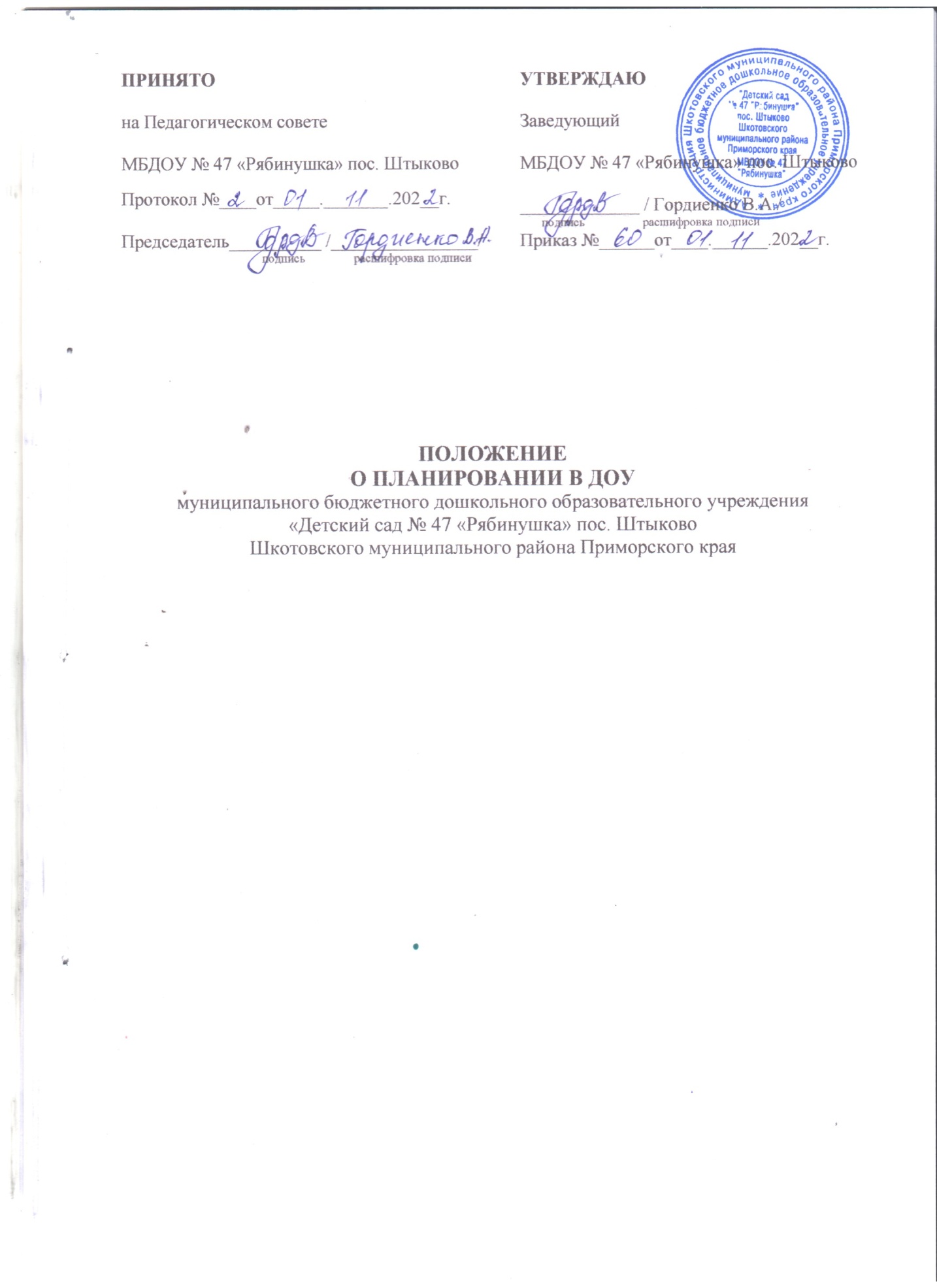 